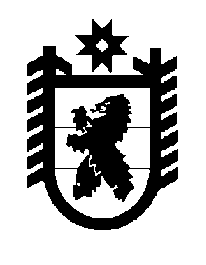 Российская Федерация Республика Карелия    ПРАВИТЕЛЬСТВО РЕСПУБЛИКИ КАРЕЛИЯРАСПОРЯЖЕНИЕот  4 февраля 2015 года № 75р-Пг. Петрозаводск Рассмотрев предложение Государственного комитета Республики Карелия по управлению государственным имуществом и организации закупок, учитывая решение Совета Сегежского муниципального района  
от 9 октября 2014 года № 81 «Об утверждении перечня имущества Республики Карелия, передаваемого в муниципальную собственность муниципального образования «Сегежский муниципальный район»,                       в соответствии с Законом Республики Карелия от 2 октября  1995 года                № 78-ЗРК «О порядке передачи объектов государственной собственности Республики Карелия в муниципальную собственность» передать 
в муниципальную собственность муниципального образования «Сегежский муниципальный район» от Министерства Республики Карелия по вопросам национальной политики, связям с общественными, религиозными объединениями и средствами массовой информации  государственное имущество Республики Карелия согласно приложению к настоящему распоряжению.            ГлаваРеспублики  Карелия                                                             А.П. ХудилайненПереченьгосударственного имущества Республики Карелия, передаваемого в муниципальную собственность муниципального образования «Сегежский муниципальный район» ______________Приложение к распоряжению Правительства Республики Карелия от  4 февраля 2015 года № 75р-П№ п/пНаименование имуществаАдрес место- нахождения имуществаИндивидуализирующие характеристики имущества1.Фасадная вывеска «Муниципальное бюд-жетное учреждение «Сегежская централи-зованная библиотечная система» Сегежская центральная районная библиотека / Segežan piirikirjašto»г. Петрозаводск, ул. Свердлова, д. 8количество 1 штука, стоимость 958,3 рубля, материал – пластик 6 мм, размеры 700 мм х 500 мм2. Фасадная вывеска «Муниципальное бюд-жетное учреждение «Сегежский районный Центр культуры и досуга» / Segežan piirin kulttuurikeškuš»г. Петрозаводск, ул. Свердлова, д. 8количество 1 штука, стоимость 958,3 рубля, материал – пластик 6 мм, размеры 700 мм х 500 мм